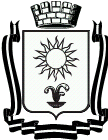 ПОСТАНОВЛЕНИЕАДМИНИСТРАЦИИ  ГОРОДА-КУРОРТА КИСЛОВОДСКАСТАВРОПОЛЬСКОГО КРАЯ 11.04.2019                           город-курорт Кисловодск                               № 408О завершении отопительного периода в городе-курорте КисловодскеРуководствуясь Федеральным законом от 06 октября 2003 года     №131-ФЗ «Об общих принципах организации местного самоуправления в Российской Федерации», постановлением Правительства Российской Федерации от 06 мая 2011 года №354 «О предоставлении коммунальных услуг собственникам и пользователям помещений в многоквартирных домах и жилых домов», Уставом муниципального образования городского округа города-курорта Кисловодска, в связи со сложившимися погодными условиями, администрация города – курорта Кисловодска ПОСТАНОВЛЯЕТ:1. Завершить отопительный период в городе-курорте Кисловодске      15 апреля 2019 года для всех потребителей.2. Информационно-аналитическому отделу администрации города-курорта Кисловодска опубликовать настоящее постановление в городском общественно-политическом еженедельнике «Кисловодская газета».3.  Контроль за выполнением настоящего постановления возложить на первого заместителя Главы администрации города-курорта Кисловодска    Е.В. Силина.4.  Настоящее постановление вступает в силу со дня его подписания.Главагорода-курорта Кисловодска						     А.В. Курбатов